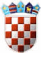 REPUBLIKA HRVATSKAOPĆINA KONAVLEOsnovna škola CavtatOIB : 07260663095IBAN HR6824070001100019763  OTP bankaTel: 478 052; FAX: 478 358e-mail: ured@os-cavtat.skole.hrKLASA: 600-03/23-08/1URBROJ: 2117-30-02-23-2Cavtat, 21. travnja 2023.P  O  Z  I  VPoštovani,pozivate se na 3. sjednicu Vijeća roditelja koja će se održati u srijedu 26. travnja 2023.godine s početkom u 17.30 sati u  Osnovnoj školi Cavtat. Dnevni red:1. Izvanučionička nastava u šk. god. 2022./23. -prijedlog      2. RaznoPredsjednica Vijeća roditelja:Zrinka BebićDostaviti:-  Članovima Vijeća roditelja- svima